Zarządzenie nr 153/2020
Prezydenta Miasta Włocławek
z dnia 05 maja 2020 r.zmieniające zarządzenie w sprawie nadania Regulaminu Organizacyjnego 
Urzędu Stanu Cywilnego Na podstawie art. 33 ust. 2 ustawy z dnia 8 marca 1990 r. o samorządzie gminnym (Dz. U. z 2020 r. poz. 713) zarządza się, co następuje: § 1. W zarządzeniu nr 125/2018 Prezydenta Miasta Włocławek z dnia 8 maja 2018 r. w sprawie nadania Regulaminu Organizacyjnego Urzędu Stanu Cywilnego wprowadza się następujące zmiany:§ 3 otrzymuje brzmienie:„§ 3. Nadzór nad wykonaniem zarządzenia powierza się Zastępcy Prezydenta Miasta Włocławek właściwemu w sprawach nadzoru nad Urzędem Stanu Cywilnego.”;w załączniku do zarządzenia:w § 2 pkt 11 otrzymuje brzmienie:„11) kierujący komórkami organizacyjnymi – osoby, o których mowa w § 4 pkt 2 Regulaminu   Organizacyjnego Urzędu Miasta Włocławek, stanowiącego załącznik do zarządzenia nr 31/2019 Prezydenta Miasta Włocławek z dnia 29 stycznia 2019 r. w sprawie nadania Regulaminu Organizacyjnego Urzędu Miasta Włocławek z późn. zm.”,w § 5 pkt 1 otrzymuje brzmienie:„1) wykonywanie zadań kierującego komórką organizacyjną określonych w § 23 ust. 1 Regulaminu Organizacyjnego Urzędu Miasta Włocławek stanowiącego załącznik do zarządzenia nr 31/2019 Prezydenta Miasta Włocławek z dnia 29 stycznia 2019 r. w sprawie nadania Regulaminu Organizacyjnego Urzędu Miasta Włocławek z późn. zm.;”,załącznik do Regulaminu Organizacyjnego Urzędu Stanu Cywilnego otrzymuje brzmienie określone w załączniku do niniejszego zarządzenia.§ 2. Wykonanie zarządzenia powierza się Kierownikowi Urzędu Stanu Cywilnego.§ 3. Nadzór nad wykonaniem zarządzenia powierza się Zastępcy Prezydenta Miasta Włocławek właściwemu w sprawach nadzoru nad Urzędem Stanu Cywilnego.§ 4. 1. Zarządzenie wchodzi w życie z dniem podpisania.2. Zarządzenie podlega podaniu do publicznej wiadomości poprzez ogłoszenie w Biuletynie Informacji Publicznej Urzędu Miasta Włocławek.UZASADNIENIECelem wydania niniejszego zarządzenia jest dostosowanie zapisów Regulaminu Organizacyjnego Urzędu Stanu Cywilnego do zapisów aktualnie obowiązującego Regulaminu Organizacyjnego Urzędu Miasta Włocławek nadanego zarządzeniem nr 31/2019 Prezydenta Miasta Włocławek z dnia 29 stycznia 2019 r.Załącznik do Regulaminu Organizacyjnego Urzędu Stanu CywilnegoSchemat organizacyjny USC 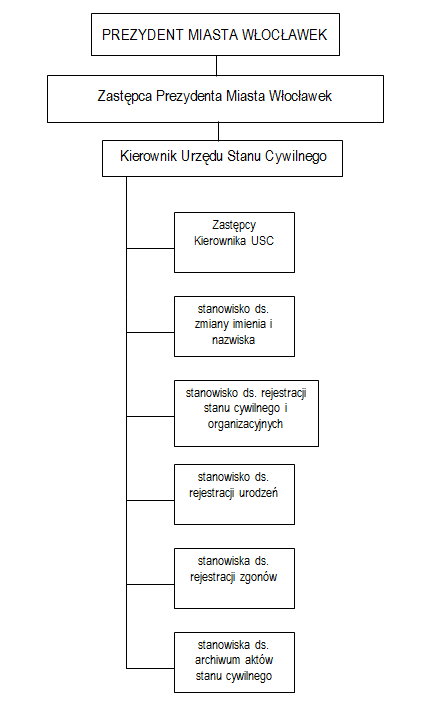 